ADVISORY BOARD ON VETERANS AFFAIRSFOR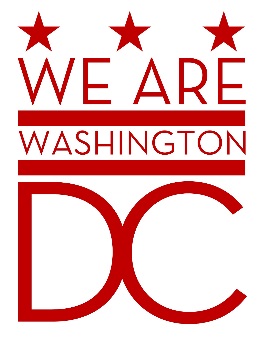 AGENDATuesday, April 7th 2015441 4th Street NWOne Judiciary Square Suite870 NorthWashington DC 200016:30 – 8:00 p.m.Call to Order (Chairman)Pledge of Allegiance (Chairman)Advisory Board Members Roll Call (Recording Secretary)Donald BrooksPrince BrooksCecil Byrd, Ex OfficioAnthony DaleKathleen HoppeSaif KahnJacque Patterson      Ernest Postell, Sr. 	      Herman “Rip” T. Preston, Ex Officio      David Ramirez, Ex Officio        Nathan Sable      Claudia Treadwell, Ex Officio      Joe WynnDiscussion of Old Business (Chairman)Advisory Board on Veterans Affairs for the District of Columbia Annual      Report – December 2014Discussion of New Business (Chairman)Open Government Overview (Traci Hughes – BEGA) Future Events                  DC War Memorial      National Memorial Day ParadeAdjournment (Chairman)